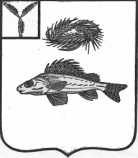 АДМИНИСТРАЦИЯЕРШОВСКОГО МУНИЦИПАЛЬНОГО  РАЙОНАСАРАТОВСКОЙ  ОБЛАСТИПОСТАНОВЛЕНИЕ   от _22.06.2021_  №  _410____                                                                г. ЕршовО внесении изменений в постановление администрации Ершовского муниципального района от 11.11.2020 г. № 940 Руководствуясь Уставом Ершовского муниципального района Саратовской области,  администрация Ершовского муниципального района Саратовской области, ПОСТАНОВЛЯЕТ:1. Утвердить прилагаемые изменения, которые вносятся в постановление администрации Ершовского муниципального района от 11.11.2020 г. № 940 «Об утверждении муниципальной программы «Развитие транспортной системы Ершовского муниципального района на 2021-2025 годы».         2. Отделу по информатизации и программному обеспечению администрации ЕМР разместить настоящее постановление на официальном сайте администрации Ершовского муниципального района Саратовской области в сети Интернет.        3. Контроль за исполнением настоящего постановления возложить на первого заместителя главы администрации Ершовского муниципального района.Глава Ершовскогомуниципального района                                                                С.А. ЗубрицкаяИзменения, которые вносятся в постановление администрации  Ершовского муниципального района от 11.11.2020 г. № 940 «Об утверждении муниципальной программы «Развитие транспортной системы Ершовского муниципального района на 2021-2025 годы»        1. В паспорте муниципальной программы «Развитие транспортной системы Ершовского муниципального района  на 2021-2025 годы» позицию  «Объемы финансового обеспечения муниципальной программы» изложить в следующей редакции:    «Общий объем финансового обеспечения муниципальной программы на 2021-2025 годы составит 272549,6 тыс. рублей (прогнозно), из них:2021 год – 54956,8 тыс.рублей;2022 год – 60568,2 тыс.рублей (прогнозно),2023 год – 60568,2 тыс.рублей (прогнозно),2024 год – 48228,2 тыс.рублей (прогнозно),2025 год – 48228,2 тыс.рублей (прогнозно), в том числе:областной бюджет – 0,0 тыс. рублей, из них:2021 год – 0,0 тыс. рублей,2022 год – 0,0 тыс. рублей (прогнозно),2023 год – 0,0 тыс. рублей  (прогнозно),2024 год – 0,0 тыс. рублей (прогнозно),2025 год – 0,0 тыс. рублей (прогнозно),федеральный бюджет (прогнозно) – 0,0 тыс. рублей, из них:2021 год – 0,0 тыс. рублей, 2022 год – 0,0 тыс. рублей (прогнозно),2023 год – 0,0 тыс. рублей  (прогнозно),2024 год – 0,0 тыс. рублей (прогнозно),2025 год – 0,0 тыс. рублей (прогнозно),местный бюджеты (за счет средств районного дорожного фонда) –                  272549,6  тыс. рублей (прогнозно), из них:2021 год – 54956,8 тыс. рублей,2022 год – 60568,2 тыс. рублей (прогнозно),2023 год – 60568,2 тыс. рублей (прогнозно),2024 год – 48228,2 тыс. рублей (прогнозно),2025 год – 48228,2 тыс. рублей (прогнозно)».         2. Раздел 6 «Финансовое обеспечение реализации муниципальной программы» изложить в следующей редакции:   «Общий объем финансового обеспечения муниципальной программы на 2021-2025 годы составит 272549,6 тыс. рублей (прогнозно), из них:2021 год – 54956,8 тыс.рублей,2022 год – 60568,2 тыс.рублей (прогнозно),2023 год – 60568,2 тыс.рублей (прогнозно),2024 год – 48228,2 тыс.рублей (прогнозно),2025 год – 48228,2 тыс.рублей (прогнозно), в том числе:областной бюджет – 0,0 тыс. рублей, из них:2021 год – 0,0 тыс. рублей,2022 год – 0,0 тыс. рублей (прогнозно),2023 год – 0,0 тыс. рублей  (прогнозно),2024 год – 0,0 тыс. рублей (прогнозно),2025 год – 0,0 тыс. рублей (прогнозно),федеральный бюджет (прогнозно) – 0,0 тыс. рублей, из них:2021 год – 0,0 тыс. рублей, 2022 год – 0,0 тыс. рублей (прогнозно),2023 год – 0,0 тыс. рублей  (прогнозно),2024 год – 0,0 тыс. рублей (прогнозно),2025 год – 0,0 тыс. рублей (прогнозно),местный бюджеты (за счет средств районного дорожного фонда) –                    272549,6 тыс. рублей (прогнозно), из них:2021 год – 54956,8 тыс. рублей,2022 год – 60568,2 тыс. рублей (прогнозно),2023 год – 60568,2 тыс. рублей (прогнозно),2024 год – 48228,2 тыс. рублей (прогнозно),2025 год – 48228,2 тыс. рублей (прогнозно).	Сведения об объемах и источниках финансового обеспечения  муниципальной программы приведены в приложении № 3 к  муниципальной программе».	3. В паспорте подпрограммы 1 «Капитальный ремонт, ремонт и содержание автомобильных дорог местного значения муниципального района, находящихся в муниципальной собственности за счет средств районного дорожного фонда» позицию «Объем   финансового обеспечения подпрограммы, в том числе по годам (в тыс. руб.)» изложить в следующей редакции:   «Общий объем финансового обеспечения  подпрограммы  – 193353,9 тыс. руб., в том числе:2021 год – 31086,3 тыс. рублей, 2022 год – 46736,9 тыс. рублей (прогнозно),2023 год – 46736,9 тыс. рублей (прогнозно),2024 год – 34396,9 тыс. рублей (прогнозно),2025 год – 34396,9 тыс. рублей (прогнозно), из них:местный бюджет (за счет средств районного дорожного фонда)                           – 193353,9 тыс. руб., в том числе:2021 год – 31086,3 тыс. рублей,  2022 год – 46736,9 тыс. рублей (прогнозно),2023 год – 46736,9 тыс. рублей (прогнозно),2024 год – 34396,9 тыс. рублей (прогнозно),2025 год – 34396,9 тыс. рублей (прогнозно),областной бюджет –0,0 тыс. рублей, в том числе:2021 год – 0,0 тыс. рублей,  2022 год – 0,0 тыс. рублей (прогнозно),2023 год – 0,0 тыс. рублей (прогнозно),2024 год – 0,0 тыс. рублей (прогнозно),2025 год – 0,0 тыс. рублей (прогнозно),федеральный бюджет –0,0 тыс. рублей, в том числе:2021 год – 0,0 тыс. рублей, 2022 год – 0,0 тыс. рублей (прогнозно),2023 год – 0,0 тыс. рублей (прогнозно),2024 год – 0,0 тыс. рублей (прогнозно),2025 год – 0,0 тыс. рублей (прогнозно)».4.  Раздел 4  подпрограммы 1 «Капитальный ремонт, ремонт и содержание автомобильных дорог местного значения муниципального района, находящихся в муниципальной собственности за счет средств районного дорожного фонда» «Объем финансового обеспечения, необходимого для реализации подпрограммы» изложить в следующей редакции:  «Общий объем финансового обеспечения  подпрограммы  – 193353,9 тыс. руб., в том числе:2021 год – 31086,3 тыс. рублей, 2022 год – 46736,9 тыс. рублей (прогнозно),2023 год – 46736,9 тыс. рублей (прогнозно),2024 год – 34396,9 тыс. рублей (прогнозно),2025 год – 34396,9 тыс. рублей (прогнозно), из них:местный бюджет (за счет средств районного дорожного фонда)  – 193353,9 тыс. руб., в том числе:2021 год – 31086,3 тыс. рублей,  2022 год – 46736,9 тыс. рублей (прогнозно),2023 год – 46736,9 тыс. рублей (прогнозно),2024 год – 34396,9 тыс. рублей (прогнозно),2025 год – 34396,9 тыс. рублей (прогнозно),областной бюджет –0,0 тыс. рублей, в том числе:2021 год – 0,0 тыс. рублей,  2022 год – 0,0 тыс. рублей (прогнозно),2023 год – 0,0 тыс. рублей (прогнозно),2024 год – 0,0 тыс. рублей (прогнозно),2025 год – 0,0 тыс. рублей (прогнозно),федеральный бюджет –0,0 тыс. рублей, в том числе:2021 год – 0,0 тыс. рублей, 2022 год – 0,0 тыс. рублей (прогнозно),2023 год – 0,0 тыс. рублей (прогнозно),2024 год – 0,0 тыс. рублей (прогнозно),2025 год – 0,0 тыс. рублей (прогнозно).	Ежегодно, по результатам отчета об исполнении подпрограммы, содержание мероприятий корректируется, а объемы финансирования уточняются.       Сведения об объемах и источниках финансового обеспечения   подпрограммы приведены в приложении № 3 к  муниципальной программе».           5. В паспорте подпрограммы 3 «Капитальный ремонт, ремонт и содержание автомобильных дорог местного значения в границах населенных пунктов муниципального образования» позицию «Объем   финансового обеспечения подпрограммы, в том числе по годам (в тыс. руб.)» изложить в следующей редакции:«Общий объем финансового обеспечения Подпрограммы на  2021-2025  годы составит –                   78135,7 тыс. руб.,  в том числе:2021 год – 23565,5 тыс. рублей;2022 год – 13626,3 тыс. рублей; (прогнозно)2023 год – 13606,3 тыс. рублей; (прогнозно)2024 год – 13656,3 тыс. рублей; (прогнозно)2025 год – 13681,3 тыс. рублей; (прогнозно)из них: местный бюджет  (за счет средств районного дорожного фонда) –                    78135,7 тыс. руб., в том числе:2021 год – 23565,5 тыс. рублей;2022 год – 13626,3 тыс. рублей; (прогнозно)2023 год – 13606,3 тыс. рублей; (прогнозно)2024 год – 13656,3 тыс. рублей; (прогнозно)2025 год – 13681,3 тыс. рублей; (прогнозно) областной бюджет –0,0 тыс. рублей, в том числе:2021 год – 0,0 тыс. рублей;2022 год – 0,0 тыс. рублей; (прогнозно)2023 год – 0,0 тыс. рублей; (прогнозно)2024 год – 0,0 тыс. рублей; (прогнозно)2025 год – 0,0 тыс. рублей; (прогнозно)федеральный бюджет – 0,0 тыс. рублей, в том числе:2021 год – 0,0 тыс. рублей;2022 год – 0,0 тыс. рублей; (прогнозно)2023 год – 0,0 тыс. рублей; (прогнозно)2024 год – 0,0 тыс. рублей; (прогнозно)2025 год – 0,0 тыс. рублей; (прогнозно)».         6. Раздел 4  подпрограммы 3 «Капитальный ремонт, ремонт и содержание автомобильных дорог местного значения в границах населенных пунктов муниципального образования» «Объем финансового обеспечения, необходимого для реализации подпрограммы» изложить в следующей редакции:  «Общий объем финансового обеспечения подпрограммы на  2021-2025  годы составит –                     78135,7 тыс. руб., в том числе:2021 год – 23565,5 тыс. рублей;2022 год – 13626,3 тыс. рублей; (прогнозно)2023 год – 13606,3 тыс. рублей; (прогнозно)2024 год – 13656,3 тыс. рублей; (прогнозно)2025 год – 13681,3 тыс. рублей; (прогнозно)из них: местный бюджет  (за счет средств районного дорожного фонда) –                    78135,7 тыс.руб., в том числе:2021 год – 23565,5 тыс. рублей; 2022 год – 13626,3 тыс. рублей; (прогнозно)2023 год – 13606,3 тыс. рублей; (прогнозно)2024 год – 13656,3 тыс. рублей; (прогнозно)2025 год – 13681,3 тыс. рублей; (прогнозно) областной бюджет – 0,0 тыс. рублей, в том числе:2021 год – 0,0 тыс. рублей; 2022 год – 0,0 тыс. рублей; (прогнозно)2023 год – 0,0 тыс. рублей; (прогнозно)2024 год – 0,0 тыс. рублей; (прогнозно)2025 год – 0,0 тыс. рублей; (прогнозно)федеральный бюджет – 0,0 тыс. рублей, в том числе:2021 год – 0,0 тыс. рублей; 2022 год – 0,0 тыс. рублей; (прогнозно)2023 год – 0,0 тыс. рублей; (прогнозно)2024 год – 0,0 тыс. рублей; (прогнозно)2025 год – 0,0 тыс. рублей; (прогнозно)          Сведения об объемах и источниках финансового обеспечения   подпрограммы приведены в приложении № 3 к  муниципальной программе».          7. В паспорте подпрограммы 4 «Повышение безопасности дорожного движения на территории населенных пунктов муниципального образования» позицию «Объем   финансового обеспечения подпрограммы, в том числе по годам (в тыс. руб.)» изложить в следующей редакции:«Общий объем финансового обеспечения подпрограммы на  2021-2025  годы составит -                                   560,0 тыс. руб., в том числе:2021 год  – 205,0 тыс. рублей; 2022 год  – 105,0 тыс. рублей; (прогнозно)2023 год  – 125,0 тыс. рублей; (прогнозно)2024 год  –   75,0 тыс. рублей; (прогнозно)2025 год  –   50,0 тыс. рублей; (прогнозно)из них: местный бюджет (в т.ч. за счет средств районного дорожного фонда) –                     560,0 тыс. руб., в том числе:2021 год – 205,0 тыс. рублей; 2022 год – 105,0 тыс. рублей; (прогнозно)2023 год – 125,0 тыс. рублей; (прогнозно)2024 год –   75,0 тыс. рублей; (прогнозно)2025 год –   50,0 тыс. рублей; (прогнозно)областной бюджет – 0,0 тыс. рублей, в том числе:2021 год – 0,0 тыс. рублей; 2022 год – 0,0 тыс. рублей; (прогнозно)2023 год – 0,0 тыс. рублей; (прогнозно)2024 год – 0,0 тыс. рублей; (прогнозно)2025 год – 0,0 тыс. рублей; (прогнозно)федеральный бюджет – 0,0 тыс. рублей, в том числе:2021 год – 0,0 тыс. рублей; 2022 год – 0,0 тыс. рублей; (прогнозно)2023 год – 0,0 тыс. рублей; (прогнозно)2024 год – 0,0 тыс. рублей; (прогнозно)2025 год – 0,0 тыс. рублей; (прогнозно)»          8. Раздел 9  подпрограммы 4 «Повышение безопасности дорожного движения на территории населенных пунктов муниципального образования» «Ресурсное обеспечение Подпрограммы»  изложить в следующей редакции:«Расчет потребности в ресурсах произведен с использованием нормативов и с учетом коэффициента удорожания. Общий объем финансового обеспечения Подпрограммы на  2021-2025  годы составит - 560,0 тыс. руб., в том числе:2021 год – 205,0 тыс. рублей; 2022 год – 105,0 тыс. рублей; (прогнозно)2023 год – 125,0 тыс. рублей; (прогнозно)2024 год –   75,0 тыс. рублей; (прогнозно)2025 год –   50,0 тыс. рублей; (прогнозно)из них: местный бюджет (в т.ч. за счет средств районного дорожного фонда) –                    560,0 тыс. руб. в том числе:2021 год – 205,0 тыс. рублей; 2022 год – 105,0 тыс. рублей; (прогнозно)2023 год – 125,0 тыс. рублей; (прогнозно)2024 год –   75,0 тыс. рублей; (прогнозно)2025 год –   50,0 тыс. рублей; (прогнозно)областной бюджет – 0,0 тыс. рублей, в том числе:2021 год – 0,0 тыс. рублей; 2022 год – 0,0 тыс. рублей; (прогнозно)2023 год – 0,0 тыс. рублей; (прогнозно)2024 год – 0,0 тыс. рублей; (прогнозно)2025 год – 0,0 тыс. рублей; (прогнозно)федеральный бюджет – 0,0 тыс. рублей, в том числе:2021 год – 0,0 тыс. рублей; 2022 год – 0,0 тыс. рублей; (прогнозно)2023 год – 0,0 тыс. рублей; (прогнозно)2024 год – 0,0 тыс. рублей; (прогнозно)2025 год – 0,0 тыс. рублей; (прогнозно)          9. Приложение №3 к муниципальной программе «Развитие транспортной системы Ершовского муниципального района  на 2021-2025 годы» изложить в новой редакции:Приложение № 3 к муниципальной программе «Развитие транспортной системы Ершовского муниципального района на 2021-2025 годы»Сведенияоб объемах и источниках финансового обеспечения муниципальной программы «Развитие транспортной системы Ершовского муниципального района на 2021- 2025 годы»УТВЕРЖДЕНЫПостановлением администрации Ершовского муниципального районаот  22.06.2021 № 410НаименованиеОтветственный исполнитель (соисполнитель, участник)Источники финансового обеспеченияОбъемы финансового обеспечения (всего), тыс. руб.В том числе по годам реализацииВ том числе по годам реализацииВ том числе по годам реализацииВ том числе по годам реализацииВ том числе по годам реализацииНаименованиеОтветственный исполнитель (соисполнитель, участник)Источники финансового обеспеченияОбъемы финансового обеспечения (всего), тыс. руб.20212022202320242025Программа:Развитие транспортной системы Ершовского муниципального района на 2017-2020 годаАдминистрация ЕМРвсего272549,654956,860568,260568,248228,248228,2Программа:Развитие транспортной системы Ершовского муниципального района на 2017-2020 годаАдминистрация ЕМРместный бюджет (в т.ч. за счет средств районного дорожного фонда)272549,654956,860568,260568,248228,248228,2Программа:Развитие транспортной системы Ершовского муниципального района на 2017-2020 годаАдминистрация ЕМРфедеральный бюджет (прогнозно)0,00,00,00,00,00,0Программа:Развитие транспортной системы Ершовского муниципального района на 2017-2020 годаАдминистрация ЕМРобластной бюджет  (прогнозно)0,00,00,00,00,00,0Программа:Развитие транспортной системы Ершовского муниципального района на 2017-2020 годаАдминистрация ЕМРвнебюджетные источники (прогнозно)0,00,00,00,00,0Подпрограмма 1 Капитальный ремонт, ремонт и содержание автомобильных дорог местного значения, находящихся в муниципальной собственности районаАдминистрация ЕМРвсего193353,931086,346736,946736,934396,934396,9Подпрограмма 1 Капитальный ремонт, ремонт и содержание автомобильных дорог местного значения, находящихся в муниципальной собственности районаАдминистрация ЕМРместный бюджет (в т.ч. за счет средств районного дорожного фонда)193353,931086,346736,946736,934396,934396,9Подпрограмма 1 Капитальный ремонт, ремонт и содержание автомобильных дорог местного значения, находящихся в муниципальной собственности районаАдминистрация ЕМРфедеральный бюджет (прогнозно)0,00,00,00,00,00,0Подпрограмма 1 Капитальный ремонт, ремонт и содержание автомобильных дорог местного значения, находящихся в муниципальной собственности районаАдминистрация ЕМРобластной бюджет   (прогнозно)0,00,00,00,00,00,0Подпрограмма 1 Капитальный ремонт, ремонт и содержание автомобильных дорог местного значения, находящихся в муниципальной собственности районаАдминистрация ЕМРвнебюджетные источники (прогнозно)0,00,00,00,00,00,0Мероприятие 1. Ремонт асфальтобетонного покрытия и восстановление (ремонт школьных маршрутов)Администрация ЕМРвсего120673,919886,325196,925196,925196,925196,9Мероприятие 1. Ремонт асфальтобетонного покрытия и восстановление (ремонт школьных маршрутов)Администрация ЕМРместный бюджет (в т.ч. за счет средств район-ного дорожного фонда)120673,919886,325196,925196,925196,925196,9Мероприятие 1. Ремонт асфальтобетонного покрытия и восстановление (ремонт школьных маршрутов)Администрация ЕМРфедеральный бюджет (прогнозно)0,00,00,00,00,00,0Мероприятие 1. Ремонт асфальтобетонного покрытия и восстановление (ремонт школьных маршрутов)Администрация ЕМРобластной бюджет   (прогнозно)0,00,00,00,00,00,0Мероприятие 1. Ремонт асфальтобетонного покрытия и восстановление (ремонт школьных маршрутов)Администрация ЕМРвнебюджетные источники (прогнозно)0,00,00,00,00,00,0Мероприятие 2. Зимнее  содержание  автоподъездов  к населенным пунктам, находящихся  в собственности Ершовского муниципального районаАдминистрация ЕМРвсего15000,03000,03000,03000,03000,03000,0Мероприятие 2. Зимнее  содержание  автоподъездов  к населенным пунктам, находящихся  в собственности Ершовского муниципального районаАдминистрация ЕМРместный бюджет (в т.ч. за счет средств район-ного дорожного фонда)15000,03000,03000,03000,03000,03000,0Мероприятие 2. Зимнее  содержание  автоподъездов  к населенным пунктам, находящихся  в собственности Ершовского муниципального районаАдминистрация ЕМРфедеральный бюджет (прогнозно)0,00,00,00,00,00,0Мероприятие 2. Зимнее  содержание  автоподъездов  к населенным пунктам, находящихся  в собственности Ершовского муниципального районаАдминистрация ЕМРобластной бюджет   (прогнозно)0,00,00,00,00,00,0Мероприятие 2. Зимнее  содержание  автоподъездов  к населенным пунктам, находящихся  в собственности Ершовского муниципального районаАдминистрация ЕМРвнебюджетные источники (прогнозно)0,00,00,00,00,00,0Мероприятие 3. Летнее содержание  автоподъездов  к населенным пунктам, находящихся  в собственности Ершовского муниципального районаАдминистрация ЕМРвсего6000,01200,01200,01200,01200,01200,0Мероприятие 3. Летнее содержание  автоподъездов  к населенным пунктам, находящихся  в собственности Ершовского муниципального районаАдминистрация ЕМРместный бюджет (в т.ч. за счет средств район-ного дорожного фонда)6000,01200,01200,01200,01200,01200,0Мероприятие 3. Летнее содержание  автоподъездов  к населенным пунктам, находящихся  в собственности Ершовского муниципального районаАдминистрация ЕМРфедеральный бюджет (прогнозно)0,00,00,00,00,00,0Мероприятие 3. Летнее содержание  автоподъездов  к населенным пунктам, находящихся  в собственности Ершовского муниципального районаАдминистрация ЕМРобластной бюджет   (прогнозно)0,00,00,00,00,00,0Мероприятие 3. Летнее содержание  автоподъездов  к населенным пунктам, находящихся  в собственности Ершовского муниципального районаАдминистрация ЕМРвнебюджетные источники (прогнозно)0,00,00,00,00,00,0Мероприятие 4. Ямочный ремонт автодорог ЕМРАдминистрация ЕМРвсего25000,05000,05000,05000,05000,05000,0Мероприятие 4. Ямочный ремонт автодорог ЕМРАдминистрация ЕМРместный бюджет 25000,05000,05000,05000,05000,05000,0Мероприятие 4. Ямочный ремонт автодорог ЕМРАдминистрация ЕМРфедеральный бюджет (прогнозно)0,00,00,00,00,00,0Мероприятие 4. Ямочный ремонт автодорог ЕМРАдминистрация ЕМРобластной бюджет   (прогнозно)0,00,00,00,00,00,0Мероприятие 4. Ямочный ремонт автодорог ЕМРАдминистрация ЕМРвнебюджетные источники (прогнозно)0,00,00,00,00,00,0Мероприятие 5.Стройконтроль и экспертизаАдминистрация ЕМРвсего2000,02000,00,00,00,00,0Мероприятие 5.Стройконтроль и экспертизаАдминистрация ЕМРместный бюджет 2000,02000,00,00,00,00,0Мероприятие 5.Стройконтроль и экспертизаАдминистрация ЕМРфедеральный бюджет (прогнозно)0,00,00,00,00,00,0Мероприятие 5.Стройконтроль и экспертизаАдминистрация ЕМРобластной бюджет   (прогнозно)0,00,00,00,00,00,0Мероприятие 5.Стройконтроль и экспертизаАдминистрация ЕМРвнебюджетные источники (прогнозно)0,00,00,00,00,00,0Подпрограмма 2 «Паспортизация муниципальных автомобильных дорог местного значения общего пользования   муниципального района»Администрация ЕМРвсего500,00100,0100,0100,0100,0100,0Подпрограмма 2 «Паспортизация муниципальных автомобильных дорог местного значения общего пользования   муниципального района»Администрация ЕМРместный бюджет (в т.ч. за счет средств район-ного дорожного фонда)500,0100,0100,0100,0100,0100,0Подпрограмма 2 «Паспортизация муниципальных автомобильных дорог местного значения общего пользования   муниципального района»Администрация ЕМРфедеральный бюджет (прогнозно)0,00,00,00,00,00,0Подпрограмма 2 «Паспортизация муниципальных автомобильных дорог местного значения общего пользования   муниципального района»Администрация ЕМРобластной бюджет(прогнозно)  0,00,00,00,00,00,0Подпрограмма 2 «Паспортизация муниципальных автомобильных дорог местного значения общего пользования   муниципального района»Администрация ЕМРвнебюджетные источники(прогнозно)0,00,00,00,00,00,0Мероприятия 1. Паспортизация автомобильных дорог местного значения общего пользования: Администрация ЕМРвсего500,00100,0100,0100,0100,0100,0Мероприятия 1. Паспортизация автомобильных дорог местного значения общего пользования: Администрация ЕМРместный бюджет (в т.ч. за счет средств район-ного дорожного фонда)500,0100,0100,0100,0100,0100,0Мероприятия 1. Паспортизация автомобильных дорог местного значения общего пользования: Администрация ЕМРфедеральный бюджет (прогнозно)0,00,00,00,00,00,0Мероприятия 1. Паспортизация автомобильных дорог местного значения общего пользования: Администрация ЕМРобластной бюджет (прогнозно)0,00,00,00,00,00,0Мероприятия 1. Паспортизация автомобильных дорог местного значения общего пользования: Администрация ЕМРвнебюджетные источники(прогнозно)0,00,00,00,00,00,0Подпрограмма  3 «Капитальный ремонт, ремонт и содержание автомобильных дорог местного значения в границах населенных пунктов муниципального образования»Администрация ЕМРВсего78135,723565,513626,313606,313656,313681,3Подпрограмма  3 «Капитальный ремонт, ремонт и содержание автомобильных дорог местного значения в границах населенных пунктов муниципального образования»Администрация ЕМРМестный бюджет (прогнозно)  (за счет средств районного дорожного фонда)78135,723565,513626,313606,313656,313681,3Подпрограмма  3 «Капитальный ремонт, ремонт и содержание автомобильных дорог местного значения в границах населенных пунктов муниципального образования»Администрация ЕМРФедеральный бюджет (прогнозно)0,00,00,00,00,00,0Подпрограмма  3 «Капитальный ремонт, ремонт и содержание автомобильных дорог местного значения в границах населенных пунктов муниципального образования»Администрация ЕМРОбластной бюджет (прогнозно)0,00,00,00,00,00,0Подпрограмма  3 «Капитальный ремонт, ремонт и содержание автомобильных дорог местного значения в границах населенных пунктов муниципального образования»Администрация ЕМРВнебюджетные источники (прогнозно)0,00,00,00,00,00,0Антоновское муниципальное образованиеАдминистрация ЕМРВсего3854,4698,4794,0774,0794,0794,0Антоновское муниципальное образованиеАдминистрация ЕМРМестный бюджет (прогнозно) (за счет средств районного дорожного фонда)3854,4698,4794,0774,0794,0794,0Антоновское муниципальное образованиеАдминистрация ЕМРФедеральный бюджет (прогнозно)0,00,00,00,00,00,0Антоновское муниципальное образованиеАдминистрация ЕМРОбластной бюджет (прогнозно)0,00,00,00,00,00,0Антоновское муниципальное образованиеАдминистрация ЕМРВнебюджетные источники (прогнозно)0,00,00,00,00,00,0Декабристское муниципальное образованиеАдминистрация ЕМРВсего8432,41559,61680,71730,71730,71730,7Декабристское муниципальное образованиеАдминистрация ЕМРМестный бюджет (прогнозно) ( за счет средств районного дорожного фонда)8432,41559,61680,71730,71730,71730,7Декабристское муниципальное образованиеАдминистрация ЕМРФедеральный бюджет (прогнозно)0,00,00,00,00,00,0Декабристское муниципальное образованиеАдминистрация ЕМРОбластной бюджет (прогнозно)0,00,00,00,00,00,0Декабристское муниципальное образованиеАдминистрация ЕМРВнебюджетные источники (прогнозно)0,00,00,00,00,00,0Марьевское муниципальное образованиеАдминистрация ЕМРВсего3234,7571,5668,3658,3668,3668,3Марьевское муниципальное образованиеАдминистрация ЕМРМестный бюджет (прогнозно) (за счет средств районного дорожного фонда)3234,7571,5668,3658,3668,3668,3Марьевское муниципальное образованиеАдминистрация ЕМРФедеральный бюджет (прогнозно)0,00,00,00,00,00,0Марьевское муниципальное образованиеАдминистрация ЕМРОбластной бюджет (прогнозно)0,00,00,00,00,00,0Марьевское муниципальное образованиеАдминистрация ЕМРВнебюджетные источники (прогнозно)0,00,00,00,00,00,0Миусское муниципальное образованиеАдминистрация ЕМРВсего5459,21001,21119,51099,51119,51119,5Миусское муниципальное образованиеАдминистрация ЕМРМестный бюджет (прогнозно) (за счет средств районного дорожного фонда)5459,21001,21119,51099,51119,51119,5Миусское муниципальное образованиеАдминистрация ЕМРФедеральный бюджет (прогнозно)0,00,00,00,00,00,0Миусское муниципальное образованиеАдминистрация ЕМРОбластной бюджет (прогнозно)0,00,00,00,00,00,0Миусское муниципальное образованиеАдминистрация ЕМРВнебюджетные источники (прогнозно)0,00,00,00,00,00,0Новорепинское муниципальное образованиеАдминистрация ЕМРВсего16147,93065,13270,73270,73270,73270,7Новорепинское муниципальное образованиеАдминистрация ЕМРМестный бюджет (прогнозно) (за счет средств районного дорожного фонда) 16147,93065,13270,73270,73270,73270,7Новорепинское муниципальное образованиеАдминистрация ЕМРФедеральный бюджет (прогнозно)0,00,00,00,00,00,0Новорепинское муниципальное образованиеАдминистрация ЕМРОбластной бюджет (прогнозно)0,00,00,00,00,00,0Новорепинское муниципальное образованиеАдминистрация ЕМРВнебюджетные источники (прогнозно)0,00,00,00,00,00,0Новокраснянское муниципальное образованиеАдминистрация ЕМРВсего5063,6956,21023,11028,11028,11028,1Новокраснянское муниципальное образованиеАдминистрация ЕМРМестный бюджет (прогнозно) (за счет средств районного дорожного фонда)5063,6956,21023,11028,11028,11028,1Новокраснянское муниципальное образованиеАдминистрация ЕМРФедеральный бюджет (прогнозно)0,00,00,00,00,00,0Новокраснянское муниципальное образованиеАдминистрация ЕМРОбластной бюджет (прогнозно)0,00,00,00,00,00,0Новокраснянское муниципальное образованиеАдминистрация ЕМРВнебюджетные источники (прогнозно)0,00,00,00,00,00,0Новосельское муниципальное образованиеАдминистрация ЕМРВсего13269,52512,72701,72676,72676,72701,7Новосельское муниципальное образованиеАдминистрация ЕМРМестный бюджет (прогнозно) (за счет средств районного дорожного фонда)13269,52512,72701,72676,72676,72701,7Новосельское муниципальное образованиеАдминистрация ЕМРФедеральный бюджет (прогнозно)0,00,00,00,00,00,0Новосельское муниципальное образованиеАдминистрация ЕМРОбластной бюджет (прогнозно)0,00,00,00,00,00,0Новосельское муниципальное образованиеАдминистрация ЕМРВнебюджетные источники (прогнозно)0,00,00,00,00,00,0Перекопновское муниципальное образованиеАдминистрация ЕМРВсего11674,02200,82368,32368,32368,32368,3Перекопновское муниципальное образованиеАдминистрация ЕМРМестный бюджет (прогнозно) (за счет средств районного дорожного фонда)11674,02200,82368,32368,32368,32368,3Перекопновское муниципальное образованиеАдминистрация ЕМРФедеральный бюджет (прогнозно)0,00,00,00,00,00,0Перекопновское муниципальное образованиеАдминистрация ЕМРОбластной бюджет (прогнозно)0,00,00,00,00,00,0Перекопновское муниципальное образованиеАдминистрация ЕМРВнебюджетные источники (прогнозно)0,00,00,00,00,00,0Муниципальное образование г.ЕршовАдминистрация ЕМРВсего11000,011000,00,00,00,00,0Муниципальное образование г.ЕршовАдминистрация ЕМРМестный бюджет (за счет средств районно-го дорожного фонда)11000,011000,00,00,00,00,0Муниципальное образование г.ЕршовАдминистрация ЕМРФедеральный бюджет (прогнозно)0,00,00,00,00,00,0Муниципальное образование г.ЕршовАдминистрация ЕМРОбластной бюджет (прогнозно)0,00,00,00,00,00,0Муниципальное образование г.ЕршовАдминистрация ЕМРВнебюджетные источники (прогнозно)0,00,00,00,00,00,0Подпрограмма  4 «Повышение безопасности дорожного движения на территории населенных пунктов муниципального образования Ершовского района»Администрация ЕМРВсего560,0205,0105,0125,075,050,0Подпрограмма  4 «Повышение безопасности дорожного движения на территории населенных пунктов муниципального образования Ершовского района»Администрация ЕМРМестный бюджет (прогнозно)  (за счет средств районного дорожного фонда)560,0205,0105,0125,075,050,0Подпрограмма  4 «Повышение безопасности дорожного движения на территории населенных пунктов муниципального образования Ершовского района»Администрация ЕМРФедеральный бюджет (прогнозно)0,00,00,00,00,00,0Подпрограмма  4 «Повышение безопасности дорожного движения на территории населенных пунктов муниципального образования Ершовского района»Администрация ЕМРОбластной бюджет (прогнозно)0,00,00,00,00,00,0Подпрограмма  4 «Повышение безопасности дорожного движения на территории населенных пунктов муниципального образования Ершовского района»Администрация ЕМРВнебюджетные источники (прогнозно)0,00,00,00,00,00,0Подпрограмма  4 «Повышение безопасности дорожного движения на территории населенных пунктов муниципального образования Ершовского района»Администрация ЕМРМестный бюджет (бюджет ЕМР)0,00,00,00,00,00,0Мероприятия 1. Приобретение и установка дорожных знаковАдминистрация ЕМРВсего560,0205,0105,0125,075,050,0Мероприятия 1. Приобретение и установка дорожных знаковАдминистрация ЕМРМестный бюджет (прогнозно) (за счет средств районного дорожного фонда)560,0205,0105,0125,075,050,0Мероприятия 1. Приобретение и установка дорожных знаковАдминистрация ЕМРФедеральный бюджет (прогнозно)0,00,00,00,00,00,0Мероприятия 1. Приобретение и установка дорожных знаковАдминистрация ЕМРОбластной бюджет (прогнозно)0,00,00,00,00,00,0Мероприятия 1. Приобретение и установка дорожных знаковАдминистрация ЕМРВнебюджетные источники (прогнозно)0,00,00,00,00,00,0Антоновское муниципальное образованиеАдминистрация ЕМРВсего60,040,00,020,00,00,0Антоновское муниципальное образованиеАдминистрация ЕМРМестный бюджет (прогнозно) (за счет средств районного дорожного фонда)60,040,00,020,00,00,0Антоновское муниципальное образованиеАдминистрация ЕМРФедеральный бюджет (прогнозно)0,00,00,00,00,00,0Антоновское муниципальное образованиеАдминистрация ЕМРОбластной бюджет (прогнозно)0,00,00,00,00,00,0Антоновское муниципальное образованиеАдминистрация ЕМРВнебюджетные источники (прогнозно)0,00,00,00,00,00,0Декабристское муниципальное образованиеАдминистрация ЕМРВсего100,050,050,00,00,00,0Декабристское муниципальное образованиеАдминистрация ЕМРМестный бюджет (прогнозно) (за счет средств районного дорожного фонда)100,050,050,00,00,00,0Декабристское муниципальное образованиеАдминистрация ЕМРФедеральный бюджет (прогнозно)0,00,00,00,00,00,0Декабристское муниципальное образованиеАдминистрация ЕМРОбластной бюджет (прогнозно)0,00,00,00,00,00,0Декабристское муниципальное образованиеАдминистрация ЕМРВнебюджетные источники (прогнозно)0,00,00,00,00,00,0Марьевское муниципальное образованиеАдминистрация ЕМРВсего60,050,00,010,00,00,0Марьевское муниципальное образованиеАдминистрация ЕМРМестный бюджет (прогнозно) (за счет средств районного дорожного фонда)60,050,00,010,00,00,0Марьевское муниципальное образованиеАдминистрация ЕМРФедеральный бюджет (прогнозно)0,00,00,00,00,00,0Марьевское муниципальное образованиеАдминистрация ЕМРОбластной бюджет (прогнозно)0,00,00,00,00,00,0Марьевское муниципальное образованиеАдминистрация ЕМРВнебюджетные источники (прогнозно)0,00,00,00,00,00,0Миусское муниципальное образованиеАдминистрация ЕМРВсего60,040,00,020,00,00,0Миусское муниципальное образованиеАдминистрация ЕМРМестный бюджет (прогнозно) (за счет средств районного дорожного фонда)60,040,00,020,00,00,0Миусское муниципальное образованиеАдминистрация ЕМРФедеральный бюджет (прогнозно)0,00,00,00,00,00,0Миусское муниципальное образованиеАдминистрация ЕМРОбластной бюджет (прогнозно)0,00,00,00,00,00,0Миусское муниципальное образованиеАдминистрация ЕМРВнебюджетные источники (прогнозно)0,00,00,00,00,00,0Новорепинское муниципальное образованиеАдминистрация ЕМРВсего100,00,025,025,025,025,0Новорепинское муниципальное образованиеАдминистрация ЕМРМестный бюджет (прогнозно) (за счет средств районного дорожного фонда)100,00,025,025,025,025,0Новорепинское муниципальное образованиеАдминистрация ЕМРФедеральный бюджет (прогнозно)0,00,00,00,00,00,0Новорепинское муниципальное образованиеАдминистрация ЕМРОбластной бюджет (прогнозно)0,00,00,00,00,00,0Новорепинское муниципальное образованиеАдминистрация ЕМРВнебюджетные источники (прогнозно)0,00,00,00,00,00,0Новокраснянское муниципальное образованиеАдминистрация ЕМРВсего5,00,05,00,00,00,0Новокраснянское муниципальное образованиеАдминистрация ЕМРМестный бюджет (прогнозно) (за счет средств районного дорожного фонда)5,00,05,00,00,00,0Новокраснянское муниципальное образованиеАдминистрация ЕМРФедеральный бюджет (прогнозно)0,00,00,00,00,00,0Новокраснянское муниципальное образованиеАдминистрация ЕМРОбластной бюджет (прогнозно)0,00,00,00,00,00,0Новокраснянское муниципальное образованиеАдминистрация ЕМРВнебюджетные источники (прогнозно)0,00,00,00,00,00,0Новосельское муниципальное образованиеАдминистрация ЕМРВсего50,00,000,025,025,00,0Новосельское муниципальное образованиеАдминистрация ЕМРМестный бюджет (прогнозно) (за счет средств районного дорожного фонда)50,00,000,025,025,00,0Новосельское муниципальное образованиеАдминистрация ЕМРФедеральный бюджет (прогнозно)0,00,00,00,00,00,0Новосельское муниципальное образованиеАдминистрация ЕМРОбластной бюджет (прогнозно)0,00,00,00,00,00,0Новосельское муниципальное образованиеАдминистрация ЕМРВнебюджетные источники (прогнозно)0,00,00,00,00,00,0Перекопновское муниципальное образованиеАдминистрация ЕМРВсего125,025,025,025,025,025,0Перекопновское муниципальное образованиеАдминистрация ЕМРМестный бюджет (прогнозно) (за счет средств районного дорожного фонда)125,025,025,025,025,025,0Перекопновское муниципальное образованиеАдминистрация ЕМРФедеральный бюджет (прогнозно)0,00,00,00,00,00,0Перекопновское муниципальное образованиеАдминистрация ЕМРОбластной бюджет (прогнозно)0,00,00,00,00,00,0Перекопновское муниципальное образованиеАдминистрация ЕМРВнебюджетные источники (прогнозно)0,00,00,00,00,00,0Перекопновское муниципальное образованиеАдминистрация ЕМРВнебюджетные источники (прогнозно)0,00,00,00,00,00,0